ROBERT GORDON UNIVERSITY-ABERDEEN 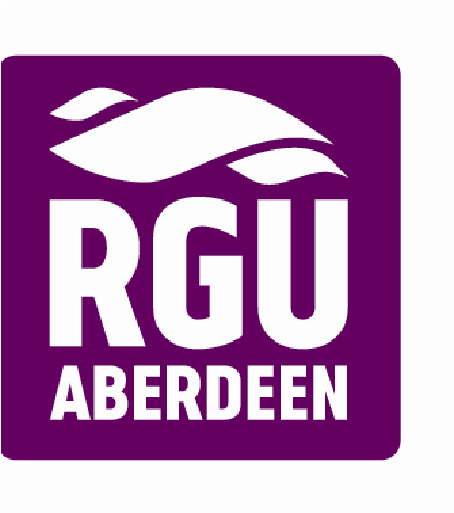 Application Form  Post Registration Nursing & Midwifery  and paramedic practice  Modules ____/____ Academic Session (PLEASE PRINT CLEARLY USING BLOCK LETTERS) DISABILITY (Please tick the most appropriate box) PREVIOUS STUDENT (Tick box if you have studied previously with RGU/RGIT)      
    Previous Student number (if known):________________________ The University may, with your consent, disclose limited personal data in order to confirm your attendance, progress and assessment marks to your sponsor (where appropriate). Please note that certain sponsors or partner institutions may require us to disclose this information to them as a condition of sponsorship or enrolment.’  All information provided on this form will be used solely in terms of the University's registration. Please see the information governance policy at https://www.rgu.ac.uk/about/governance/information-governance/data-protection (Office use only) MATRICULATION NUMBER: _______________________   MODULE:___________      DETAILS:___________   C/L:__________ 	 NATIONALITY: ENGLISH LANGUAGE The English language requirement for applicants whose first language is not English is IELTS 7 or equivalent Please submit evidence of your English language where applicable. Do you have any criminal convictions? No Disability  	Mental Health Difficulty  	 Dyslexia  	Health Disability (e.g. Asthma, Diabetes) Visual Impairment 	Multiple Disability  Deaf/Hearing Impairment   	Autistic Spectrum Disorder  Physical/Mobility Impairment 	Other Disability Not Listed   Social/Communication Impairment  Not Known QUALIFICATION(S) COMPLETED QUALIFICATION(S) COMPLETED QUALIFICATION(S) COMPLETED Date Awarding Institution Subject/unit/module/degree title Level/qualification Result (grade, mark, band) UK Nursing & Midwifery Council (NMC) Pin Number: UK Nursing & Midwifery Council (NMC) Pin Number: UK Nursing & Midwifery Council (NMC) Pin Number: When did your NMC Registration lapse or is your registration still current?When did your NMC Registration lapse or is your registration still current?When did your NMC Registration lapse or is your registration still current?Please highlight which area you wish to work in: Grampian: Please highlight which area you wish to work in: Tayside: Please highlight which area you wish to work in: Highland: Please highlight which area you wish to work in: Orkney: Please highlight which area you wish to work in: Shetland: Please highlight which area you wish to work in: Fife: Please highlight which area you wish to work in: Lothian: Please highlight which area you wish to work in: Borders:EMPLOYMENT INFORMATION Give details of any recent periods of employment EMPLOYMENT INFORMATION Give details of any recent periods of employment EMPLOYMENT INFORMATION Give details of any recent periods of employment EMPLOYMENT INFORMATION Give details of any recent periods of employment EMPLOYMENT INFORMATION Give details of any recent periods of employment Date Position and details of responsibilities Position and details of responsibilities Position and details of responsibilities Position and details of responsibilities Employer’s name and address Employer’s name and address Employer’s name and address Employer’s name and address Employer’s name and address Please confirm that you are able to take part in a face to face/virtual interview? Please confirm that you are able to take part in a face to face/virtual interview? Please confirm that you are able to take part in a face to face/virtual interview? Please confirm that you are able to take part in a face to face/virtual interview? Please confirm that you are able to take part in a face to face/virtual interview? Yes No No   MODULE FUNDING Please indicate which route you wish to undertake.   MODULE FUNDING Please indicate which route you wish to undertake.   MODULE FUNDING Please indicate which route you wish to undertake.   MODULE FUNDING Please indicate which route you wish to undertake.   MODULE FUNDING Please indicate which route you wish to undertake.   MODULE FUNDING Please indicate which route you wish to undertake.   MODULE FUNDING Please indicate which route you wish to undertake.   MODULE FUNDING Please indicate which route you wish to undertake.   MODULE FUNDING Please indicate which route you wish to undertake.   MODULE FUNDING Please indicate which route you wish to undertake. 1. Apply for NHS Education for Scotland (NES) funding to pay for the module. (Please note that you cannot apply to NES for funding until you commence the module).1. Apply for NHS Education for Scotland (NES) funding to pay for the module. (Please note that you cannot apply to NES for funding until you commence the module).1. Apply for NHS Education for Scotland (NES) funding to pay for the module. (Please note that you cannot apply to NES for funding until you commence the module).1. Apply for NHS Education for Scotland (NES) funding to pay for the module. (Please note that you cannot apply to NES for funding until you commence the module).1. Apply for NHS Education for Scotland (NES) funding to pay for the module. (Please note that you cannot apply to NES for funding until you commence the module).1. Apply for NHS Education for Scotland (NES) funding to pay for the module. (Please note that you cannot apply to NES for funding until you commence the module).1. Apply for NHS Education for Scotland (NES) funding to pay for the module. (Please note that you cannot apply to NES for funding until you commence the module).1. Apply for NHS Education for Scotland (NES) funding to pay for the module. (Please note that you cannot apply to NES for funding until you commence the module).2. Applied directly to RGU and self-funding.2. Applied directly to RGU and self-funding.2. Applied directly to RGU and self-funding.2. Applied directly to RGU and self-funding.2. Applied directly to RGU and self-funding.2. Applied directly to RGU and self-funding.2. Applied directly to RGU and self-funding.2. Applied directly to RGU and self-funding.Please confirm that you have read the NES Return to Practice Terms and Conditions. Please confirm that you have read the NES Return to Practice Terms and Conditions. Please confirm that you have read the NES Return to Practice Terms and Conditions. Please confirm that you have read the NES Return to Practice Terms and Conditions. Please confirm that you have read the NES Return to Practice Terms and Conditions. Please confirm that you have read the NES Return to Practice Terms and Conditions. Please confirm that you have read the NES Return to Practice Terms and Conditions. Please confirm that you have read the NES Return to Practice Terms and Conditions. Where did you hear about the module? Where did you hear about the module? Where did you hear about the module? Where did you hear about the module? Protecting Vulnerable Groups – Disclosure Scotland It is a legal requirement of the University that we are required to do a criminal record check on you for the practice element of the course because you will undertake the practice as a student of the University rather than an employee of your organisation.  Disclosure Scotland moved to the Protecting Vulnerable Groups (PVG) Scheme in March 2011.  Therefore, please confirm if you are/are not already a member of this scheme. Protecting Vulnerable Groups – Disclosure Scotland It is a legal requirement of the University that we are required to do a criminal record check on you for the practice element of the course because you will undertake the practice as a student of the University rather than an employee of your organisation.  Disclosure Scotland moved to the Protecting Vulnerable Groups (PVG) Scheme in March 2011.  Therefore, please confirm if you are/are not already a member of this scheme. Protecting Vulnerable Groups – Disclosure Scotland It is a legal requirement of the University that we are required to do a criminal record check on you for the practice element of the course because you will undertake the practice as a student of the University rather than an employee of your organisation.  Disclosure Scotland moved to the Protecting Vulnerable Groups (PVG) Scheme in March 2011.  Therefore, please confirm if you are/are not already a member of this scheme. Protecting Vulnerable Groups – Disclosure Scotland It is a legal requirement of the University that we are required to do a criminal record check on you for the practice element of the course because you will undertake the practice as a student of the University rather than an employee of your organisation.  Disclosure Scotland moved to the Protecting Vulnerable Groups (PVG) Scheme in March 2011.  Therefore, please confirm if you are/are not already a member of this scheme. Protecting Vulnerable Groups – Disclosure Scotland It is a legal requirement of the University that we are required to do a criminal record check on you for the practice element of the course because you will undertake the practice as a student of the University rather than an employee of your organisation.  Disclosure Scotland moved to the Protecting Vulnerable Groups (PVG) Scheme in March 2011.  Therefore, please confirm if you are/are not already a member of this scheme. Protecting Vulnerable Groups – Disclosure Scotland It is a legal requirement of the University that we are required to do a criminal record check on you for the practice element of the course because you will undertake the practice as a student of the University rather than an employee of your organisation.  Disclosure Scotland moved to the Protecting Vulnerable Groups (PVG) Scheme in March 2011.  Therefore, please confirm if you are/are not already a member of this scheme. Protecting Vulnerable Groups – Disclosure Scotland It is a legal requirement of the University that we are required to do a criminal record check on you for the practice element of the course because you will undertake the practice as a student of the University rather than an employee of your organisation.  Disclosure Scotland moved to the Protecting Vulnerable Groups (PVG) Scheme in March 2011.  Therefore, please confirm if you are/are not already a member of this scheme. Protecting Vulnerable Groups – Disclosure Scotland It is a legal requirement of the University that we are required to do a criminal record check on you for the practice element of the course because you will undertake the practice as a student of the University rather than an employee of your organisation.  Disclosure Scotland moved to the Protecting Vulnerable Groups (PVG) Scheme in March 2011.  Therefore, please confirm if you are/are not already a member of this scheme. Protecting Vulnerable Groups – Disclosure Scotland It is a legal requirement of the University that we are required to do a criminal record check on you for the practice element of the course because you will undertake the practice as a student of the University rather than an employee of your organisation.  Disclosure Scotland moved to the Protecting Vulnerable Groups (PVG) Scheme in March 2011.  Therefore, please confirm if you are/are not already a member of this scheme. Protecting Vulnerable Groups – Disclosure Scotland It is a legal requirement of the University that we are required to do a criminal record check on you for the practice element of the course because you will undertake the practice as a student of the University rather than an employee of your organisation.  Disclosure Scotland moved to the Protecting Vulnerable Groups (PVG) Scheme in March 2011.  Therefore, please confirm if you are/are not already a member of this scheme. Already a member of the PVG Scheme: Already a member of the PVG Scheme: Not a member of the PVG Scheme: Not a member of the PVG Scheme: Not a member of the PVG Scheme: Not a member of the PVG Scheme: Not a member of the PVG Scheme: Not a member of the PVG Scheme: SUPPORTING STATEMENT Please provide a short supporting statement in the space below to support your application for the module applied for.  Summarise your expertise. SUPPORTING STATEMENT Please provide a short supporting statement in the space below to support your application for the module applied for.  Summarise your expertise. SUPPORTING STATEMENT Please provide a short supporting statement in the space below to support your application for the module applied for.  Summarise your expertise. SUPPORTING STATEMENT Please provide a short supporting statement in the space below to support your application for the module applied for.  Summarise your expertise. SUPPORTING STATEMENT Please provide a short supporting statement in the space below to support your application for the module applied for.  Summarise your expertise. Eligibility to Work in the UK Eligibility to Work in the UK Are you an EEA or Swiss National? Are you an EEA or Swiss National? Are you required to register with the Workers Registration Scheme? Are you required to register with the Workers Registration Scheme? Do you require sponsorship (Work Permit) to take up this post? Do you require sponsorship (Work Permit) to take up this post? If you are NOT an EEA National and do NOT require sponsorship, please indicate your current immigration status: If you are NOT an EEA National and do NOT require sponsorship, please indicate your current immigration status: Status: Status: Expiry Date: Finally, I declare that I am of good health and good character: Finally, I declare that I am of good health and good character: Finally, I declare that I am of good health and good character: Finally, I declare that I am of good health and good character: Finally, I declare that I am of good health and good character: Applicant’s Signature: Date: 